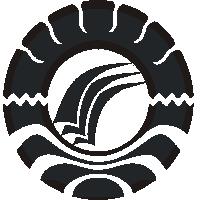 PENINGKATAN HASIL BELAJAR MATEMATIKA MELALUI PENDEKATAN QUANTUM TEACHING PADA MURID KELAS IV SD NEGERI PONGTIKU 1 MAKASSARSKRIPSIDiajukan untuk Memenuhi Sebagian Persyaratan Guna Memperoleh Gelar Sarjana Pendidikan (S.Pd.) pada Program Studi Pendidikan Guru Sekolah Dasar Strata Satu (S1) Fakultas Ilmu Pendidikan Universitas Negeri MakassarOleh:JUMRANINGSIHPROGRAM STUDI PENDIDIKAN GURU SEKOLAH DASARFAKULTAS ILMU PENDIDIKAN UNIVERSITAS  NEGERI MAKASSAR2013PERNYATAAN KEASLIAN SKRIPSISaya yang bertanda tangan di bawah ini:Nama				: JumraningsihNIM				: 094 704 315Jurusan/Program Studi	: Pendidikan Guru Sekolah DasarJudul Skripsi	 :Peningkatan Hasil Belajar Matematika Melalui Pendekatan Quantum Teaching pada Murid Kelas IV SD Negeri Pongtiku 1 Makassar.Menyatakan dengan sebenarnya bahwa skripsi yang saya tulis ini benar merupakan hasil karya saya sendiri dan bukan merupakan pengambilalihan tulisan atau pikiran orang lain yang saya akui sebagai hasil tulisan atau pikiran sendiri.Apabila dikemudian hari terbukti atau dapat dibuktikan bahwa skripsi ini hasil jiplakan, maka saya bersedia menerima sanksi atas perbuatan tersebut sesuai ketentuan yang berlaku.       Makassar,   Juni 2013							 Yang membuat pernyataan;								Jumraningsih								094 704 315Motto Unless someone like you cares a whole awful lot,Nothing is going to get better. IT’S NOT!Jika bukan karena orang sepertimu yang sangat peduli pada keadaan ini, maka keadaan tidak akan pernah menjadi lebih baik.               -Dr. Seuss     KuperuntukkanDengan Segala Kerendahan HatiKuperuntukkan Karya iniKepada Almamater, Bangsa dan AgamakuKepada Alm. Ayahanda  dan Ibundaku TercintaDan  Saudara-saudari Serta Keluarga Besarku , Sahabat-sahabatku yang dengan Tulus dan Ikhlas Selalu Berdoa dan MembantuBaik Moril Maupun Materil demi Keberhasilan PenulisSemoga Allah SWT Memberikan Rahmat dan KarunianyaAmin Ya RabbABSTRAKJumraningsih.  2013.  Peningkatan  Hasil  Belajar  Matematika  Melalui  Pendekatan    Quantum  Teaching  pada  Murid  Kelas  IV  SD  Negeri  Pongtiku 1            Makassar. Skripsi. Dibimbing oleh Dra. Amrah, S.Pd, M.Pd sebagai  pembimbing 1 dan Khaerunnisah, S.Pd.I, M.A sebagai pembimbing 2. Program Studi Penddikan Guru Sekolah Dasar Fakultas Ilmu Pendidikan Universitas Negeri Makassar.Penelitian ini mengkaji tentang penerapan pendekatan Quantum  Teaching dengan rumusan masalah bagaimanakah pendekatan Quantum Teaching dapat meningkatkan hasil belajar matematika pada murid kelas IV SD Negeri Pongtiku 1 Makassar?. Tujuan penelitian yaitu untuk mendeskripsikan pendekatan pembelajaran Quantum Teaching dapat meningkatkan hasil belajar matematika murid kelas IV SD Negeri Pongtiku 1 Makassar. Penelitian dilaksanakan di SD Negeri Pongtiku 1 Makassar. Fokus penelitian ini yaitu penerapan pendekatan Quantum Teaching dan hasil belajar matematika murid.  Subjek penelitian adalah guru dan murid kelas IV sebanyak 35 orang yang terdiri dari 13 laki-laki dan 22 orang perempuan. Pendekatan penelitian ini adalah penelitian kualitatif deskriptif dengan jenis penelitian tindakan kelas (PTK) yang berdaur ulang dalam bentuk siklus yakni siklus pertama jika pencapaian standar KKM belum berhasil maka dilanjutkan pada siklus kedua. Pengumpulan data menggunakan observasi, tes, dan dokumentasi. Hasil penelitian menunjukkan bahwa ada peningkatan hasil belajar. Peningkatan itu dapat dilihat dari hasil belajar murid setiap siklus. Melalui pendekatan Quantum  Teaching, hasil belajar murid pada siklus pertama belum berhasil mencapai KKM secara klasikal, sedangkan pada siklus kedua hasil belajar murid meningkat yaitu sudah melebihi KKM dan memenuhi standar klasikal. Sedangkan pada proses pembelajaran, aktivitas guru pada siklus pertama yaitu pada kategori cukup meningkat pada siklus kedua yaitu pada kategori baik, begitupun pada aktivitas murid siklus pertama berada pada kategori cukup meningkat pada siklus kedua yaitu pada kategori baik. Maka dapat disimpulkan penerapan pendekatan Quantum Teaching dapat meningkatkan hasil belajar Matematika pada murid kelas IV SD Negeri Pongtiku 1 Makassar.PRAKATA BismillahirahmanirrahimPuji syukur kehadirat Allah SWT, atas rahmat dan hidayah-Nya jualah sehingga penulis dapat menyelesaikan skripsi ini dengan judul: Peningkatan Hasil Belajar Matematika Melalui Pendekatan Quantum Teaching pada Murid Kelas IV SD Negeri Pongtiku 1 Makassar.Penulisan skripsi ini merupakan salah satu syarat untuk menyelesaikan studi dan mendapat gelar Sarjana Pendidikan (S.Pd) pada Program Studi Pendidikan Guru Sekolah Dasar Fakultas Ilmu Pendidikan Universitas Negeri Makassar dengan pembimbing Dra. Amrah, S.Pd, M.Pd, selaku Pembimbing I dan Khaerunnisah, S.Pd.I, M.A selaku Pembimbing II. Penulis menyadari bahwa skripsi ini tidak mungkin terwujud tanpa bantuan dan bimbingan  dari berbagai pihak oleh karena itu penulis menyampaikan ucapan terima kasih kepada :Prof. Dr. Arismunandar, M.Pd., Rektor Universitas Negeri Makassar yang telah menerima penulis menuntut ilmu di Fakultas Ilmu Pendidikan Universitas Negeri Makassar.Prof. Dr. Ismail Tolla, M.Pd., Dekan Fakultas Ilmu Pendidikan Universitas Negeri Makassar dan Drs. M. Ali Latif Amri, M.Pd sebagai PD I; Drs. Andi Mappincara sebagai PD II; dan Drs. Muh Faisal, M. Pd sebagai PD III FIP UNM, yang telah memberikan layanan akademik, administrasi dan kemahasiswaan selama proses pendidikan dan penyelesaian studi.Drs. Muslimin, M.Ed. selaku Ketua Program Studi dan Ahmad Syawaluddin, S.Kom, M.Pd selaku sekretaris Program Studi PGSD Fakultas Ilmu Pendidikan Universitas Negeri Makassar.Prof. Dr. H. Patta Bundu. M.Ed, Ketua UPP PGSD Makassar FIP UNM dan Dr. Andi Makkasau, M. Si, Sekretaris UPP PGSD Tidung FIP UNM.Bapak dan Ibu Dosen PGSD UPP Makassar yang telah memberikan berbagai macam ilmu pengetahuan yang tak ternilai selama dibangku perkuliahan.Kedua Orang Tuaku, Ayahanda Drs. Palingei Hasyim, M.Hum (Alm) dan Ibunda Suriati,S.Pd tercinta serta saudara-saudara kandungku (Warnida,S.Pd, Muh.Amurgan,S.Pd, Israhudaya,S.Pd, Munawwarah,S.Pd, Awaliah,S.Pd, Muh.Ashuri dan Abd.Basit Ashar) yang telah memberi spirit baik moral ataupun moril kepada penulis dan memotivasi serta menyertai penulis dengan doa selama melaksanakan pendidikan.Drs. Abdul Muin,M.Pd., Kepala Sekolah dan H. Abdul Rahman, S.Sos., M.AP, Kepala Sekolah sementara serta Suriati, S.Pd selaku Guru Kelas IV SD Negeri Pongtiku 1 Kecamatan Bontoala Kota Makassar yang telah banyak membantu selama penelitian.Aswati Asri S.Pd, M.Pd sebagai motivator yang telah memberikan banyak arahan serta semangat selama penulisan skripsi ini.Teristimewa kepada Muhammad Ruslan,S.Pd dan teman-temanku tercinta MyBestieRomps Khaerul Rizal R, Ichwan, Annisa Nurul Lestari, Darmayanti, Hildawati, Mutmainnah Nur, Riska Hardianti, Khaerun Nisa’a Tayibu, Yuniar Aningsyah, Sri Marlia Boneyanti, Nur Alfyfhadillah, Haspidawati Nur, Khairiyyah, Suraeda, Furnamanita, Nurvan, Muh. Nur Wahidin, Abd Kadir Jaelani, Ikhsan Nugraha, Tahmid Madjid, Imran Sadar, Wahyullah Alannasir, Rizal Hasan dan Muh.Reza Putrawan serta teman-teman Besphat Community (kelas B14). Keluarga besar Apresiasi Komunitas Seni dan Sastra Fakultas Ilmu Pendidikan Universitas Negeri Makassar (AKSARA FIP UNM) dan Unit Kerja Mahasiswa Seni Universitas Negeri Makassar (UKM SENI UNM).Atas bantuan dari berbagai pihak, penulis hanya dapat memanjatkan doa kehadirat Allah SWT, semoga segala bantuan yang telah diberikan mendapat pahala. Dan dengan segala kerendahan hati penulis menyadari masih banyak terdapat kekurangan-kekurangan dalam penyusunan skripsi ini, sehingga penulis mengharapkan adanya saran dan kritik yang bersifat membangun dari semua pihak demi kesempurnaan skripsi ini. Akhirnya semoga skripsi ini dapat bermanfaat. Amin ya Robbal Alamin.                                                                                           	Makassar,    Juni 2013PenulisDAFTAR ISI								      HalamanHALAMAN SAMPUL							HALAMAN JUDUL								iPERSETUJUAN  PEMBIMBING						ii	PENGESAHAN UJIAN SKRIPSI						iiiPERNYATAAN KEASLIAN SKRIPSI					ivMOTTO									vABSTRAK									vi	PRAKATA									viiDAFTAR ISI									x	DAFTAR TABEL 								xiiDAFTAR GAMBAR								xiii	DAFTAR LAMPIRAN							xivBAB I PENDAHULUAN							Latar Belakang Masalah							1	Rumusan masalah								6Tujuan Penelitian								6	Manfaat Penelitian							7BAB II KAJIAN PUSTAKA, KERANGKA PIKIR DAN HIPOTESIS A.  KAJIAN PUSTAKA								1.   Quantum Teaching							92.   Matematika               							18Hakikat Hasil Belajar							21B.   Kerangka Pikir								25C.   Hipotesis Tindakan							28BAB III METEDOLOGI PENELITIAN						Pendekatan  dan  Jenis Penelitian					29Fokus Penelitian								30Setting dan Subjek Penelitian						31Rancangan Tindakan							31Teknik Pengumpulan Data						35Teknik Analisis Data							36BAB IV HASIL PENELITIAN DAN PEMBAHASAN				Hasil Penelitian								40	Deskripsi Hasil Penelitian				40Penyajian Data Tindakan				41Tahap Pendahuluan						41Penyajian Data Tindakan Siklus I					42Penyajian Data Tindakan Siklus II				55Pembahasan Hasil Penelitian						66BAB V PENUTUP								Kesimpulan								71Saran									71DAFTAR PUSTAKA							73LAMPIRAN-LAMPIRAN							75RIWAYAT HIDUPDAFTAR TABELTabel	      Judul							Halaman3.1.	Tingkat Penguasaan Hasil Belajar Murid 	 383.2. 	Indikator Keberhasilan Secara Kualitatif 	 394.1.	Hasil Tes Siklus I 	 524.2.	Deskripsi Ketuntasan Hasil Belajar Murid 	 534.3.             Hasil Tes Siklus II 	 644.4.             Deskripsi Ketuntasan Hasil Belajar Murid 	 65DAFTAR GAMBARGambar	Judul							Halaman    2.1.              Kerangka pikir pendekatan Quantum Teaching		27    3.1. 	   Siklus Model PTK (Arikunto, 2008)                                      32DAFTAR LAMPIRANLampiran	Judul								Halaman        1.             Rencana Pelaksanaan Pembelajaran Siklus 1 Pertemuan 1		76         2.             Rencana Pelaksanaan Pembelajaran Siklus 1 Pertemuan 2 		83        3.             Rencana Pelaksanaan Pembelajaran Siklus 2 Pertemuan 1		91         4.             Rencana Pelaksanaan Pembelajaran Siklus 2 Pertemuan 2		98         5.             Tes Formatif Siklus 1 		105        6.             Tes Formatif Siklus 2 		106        7.             Kunci Jawaban Tes Formatif Siklus 1 		107        8.             Kunci Jawaban Tes Formatif Siklus 2 		109        9.             Data Hasil Belajar Matematika Murid Siklus 1 		111       10.            Data Hasil Belajar Matematika Murid Siklus 2 		113       11.            Rekapitulasi Nilai Tes Akhir Siklus 1 dan Siklus 2 		115       12.            Data Hasil Observasi Aktivitas Guru Siklus 1		117       13.            Data Hasil Observasi Aktivitas Guru Siklus 2		120       14.            Deskriptor Kualifikasi Penilaian Aktivitas Guru                        Siklus 1 Pertemuan 1 		123       15.            Deskriptor Kualifikasi Penilaian Aktivitas Guru    Siklus 1 Pertemuan 2 		128       16.            Deskriptor Kualifikasi Penilaian Aktivitas Guru    Siklus 2 Pertemuan 1 		133              17.            Deskriptor Kualifikasi Penilaian Aktivitas Guru    Siklus 2 Pertemuan 2		138       18.            Data Hasil Observasi Aktivitas Murid Siklus 1		143       19.            Data Hasil Observasi Aktivitas Murid Siklus 2 		146       20.            Deskriptor Kualifikasi Penilaian Aktivitas Murid   Siklus 1 Pertemuan 1		149       21.            Deskriptor Kualifikasi Penilaian Aktivitas Murid     Siklus 1 Pertemuan 2		154       22.            Deskriptor Kualifikasi Penilaian Aktivitas Murid     Siklus 2 Pertemuan 2		159       23.            Deskriptor Kualifikasi Penilaian Aktivitas Murid    Siklus 2 Pertemuan 2		164       24.            Dokumentasi Penelitian		169